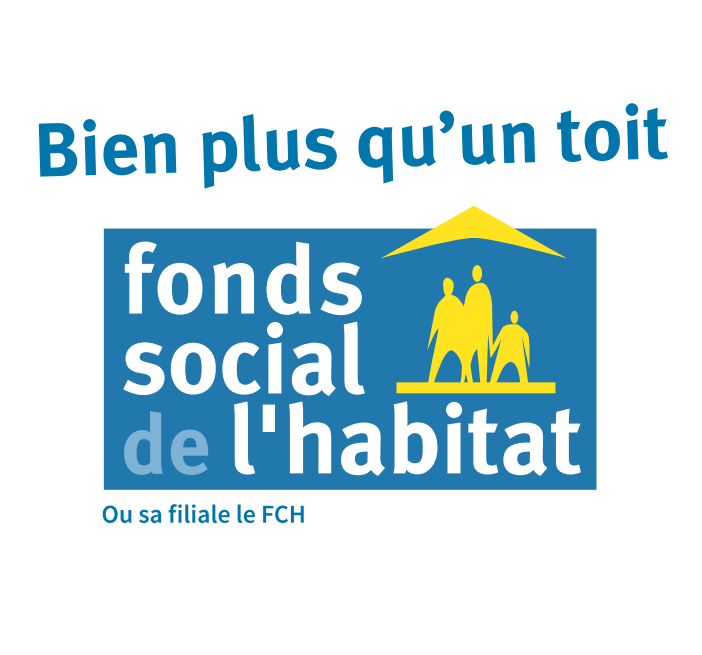 AVIS Appel d’offresMarchés privésENTRETIEN ET MAINTENANCE DES CHAUFFE-EAUX SOLAIRES DU PARC LOCATIF DU FCHNOUMEA, DUMBEA, MONT DORE, PAÏTA ET BOURAILLe Fonds Calédonien de l’Habitat informe les entrepreneurs qu'il lance un appel d'offres ouvert pour l’entretien et la maintenance des chauffe-eaux solaires du parc locatif du FCH sur les communes de Nouméa, Dumbéa, Mont-Dore, Païta et Bourail.1 – Consultation et retrait du dossierLe dossier d’appel d’offres ainsi que l’avis d’appel d’offres complet peuvent être consulté ou téléchargé sur le site internet du FSH www.fsh.nc.Il est demandé aux entreprises qui retirent les fichiers numériques sur le site www.fsh.nc d’envoyer un courriel à l’attention de jdehan@fsh.nc et hbernard@fsh.nc indiquant l’intitulé du nom de l’opération, sans autre formalité : Ex : « L’entretien des CES – Lot n°27 »Cet envoi aura pour seul but d’établir la liste des courriels des entreprises qui ont retiré ces dossiers pour pouvoir les contacter en cas de modification avant la fin de l’appel d’offres.2 - Remise des offresLes offres devront être remises au plus tard, le vendredi 18 août 2023 à 11h00- soit déposées contre récépissé, au Service Technique du Fonds Calédonien de l’Habitat –1, rue de la Somme – Immeuble LE JULES FERRY - 1er étage - NOUMEA.- soit envoyées par courrier recommandé avec accusé de réception à Monsieur le Directeur du Fonds Social de l'Habitat - BP 241 – 98845 Nouméa Cedex. 